Progress Report on Empower Child Labourers in Need through Education Projectof the Cambodian Children’s House of PeaceMarch – May 2015 Fight against child labour using social activities  Cambodian children in rural communities aged 7 to 14 dropped out of school due to poverty. They are usually forced to help their families. Some of them work for local brick factories, some work on farms, some work as daily labourers and others are forced to migrate to neighbouring countries such as Thailand to find work to earn a living for their families.    To help reduce the number of children working in such situations and to prevent child labour the project staff worked cooperatively with student volunteers from local universities to provide basic counseling for school children and their parents so that they are well aware of the importance of education for themselves. In addition to counseling service they team also provided remedial classes to improve their reading and writing during their break time at school and introduced some educational games for children to play and learn at the same time. The team also provided the school children with some school supplies and other materials to meet their basic needs. The children really had a great time with the staff and student volunteers – they have learned a lot. They determined that they will try their best to continue their education until they get a job for a better future for themselves and their families.    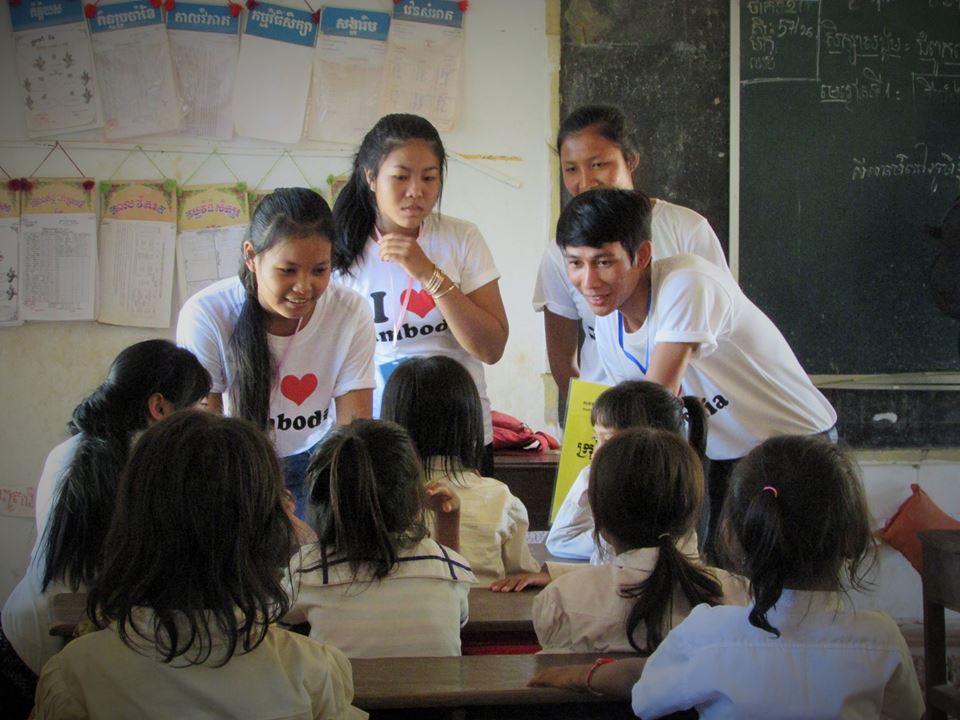 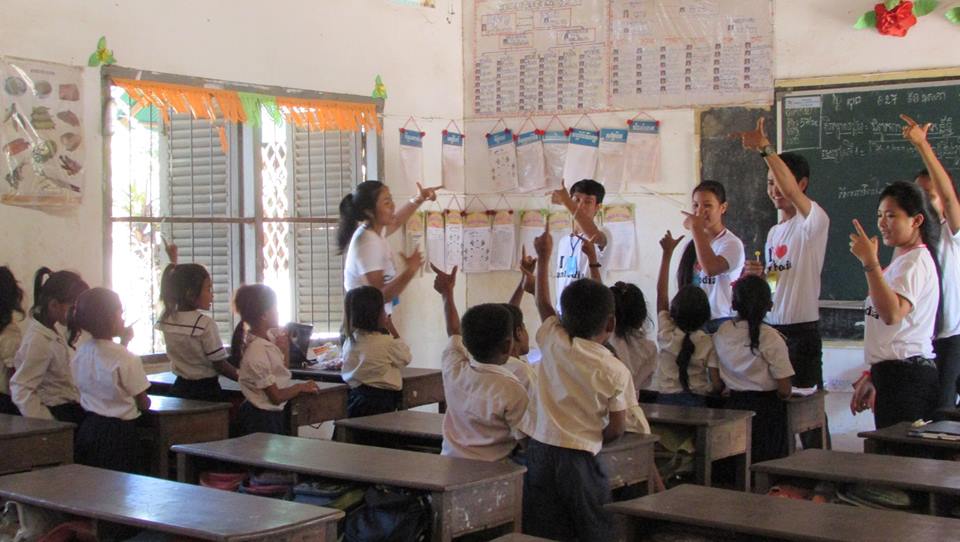 